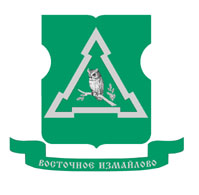               ОТЧЕТисполняющего обязанности главы управы района Восточное Измайловогорода Москвы Симонова Александра Сергеевича«О результатах деятельности управы района Восточное Измайлово города Москвы за 2018 год»Москва, 2019I частьВ соответствии с Законом города Москвы от 11.07.2012 года № 39 «О наделении органов местного самоуправления муниципальных округов отдельными полномочиями города Москвы» и с постановлением Правительства города Москвы от  года № 474-ПП «О порядке ежегодного заслушивания Советами депутатов муниципального округа отчета главы управы района и информации руководителей городских организаций», сегодня вашему вниманию предлагается отчет «О результатах деятельности управы района Восточное Измайлово в 2018 году».В прошедшем 2018 году в районе Восточное Измайлово города Москвы была проведена большая работа по выполнению всех городских, окружных и районных программ. Данная работа проводилась совместно с депутатами Совета депутатов муниципального округа Восточное Измайлово, которые осуществляли контроль за ходом работ и принимали активное участие в их приемке. «Годовое финансирование»С целью комплексного развития района Восточное Измайлово в 2018 году из бюджета города Москвы было выделено 337,33 млн. рублей, из них:- 50,0 млн. рублей для обеспечения полномочий управы; - 6,5 млн. рублей - СЭРР (средства социально-экономического развития района);- 51,4 млн. рублей - СУР (средства стимулирования управ района);- 220,28 млн. рублей на выполнение государственного задания ГБУ «Жилищник района Восточное Измайлово»;- 19,15 млн. рублей на выполнение государственного задания ГБУ СДЦ «Восточное Измайлово».  «Благоустройство дворовых территорий»В 2018 году за счет средств стимулирования управы района Восточное Измайлово выполнены работы по благоустройству 7 детских площадок по адресам: Первомайская ул., д.86/18; Верхняя Первомайская ул., д.65, корп.1, Измайловский бульвар, д.48; Измайловский бульвар, д.60/10; Сиреневый бульвар, д.54; 15-я Парковая ул., д.20; 16-я Парковая ул., д.14, на сумму 22 622,5 тыс. рублей и 3 спортивных площадки по адресам: Первомайская ул., д.94; 15-я Парковая ул., д.28; 16-я Парковая ул., д.18, на сумму 19 258,7 тыс. рублей.В ходе благоустройства были выполнены работы по ремонту асфальтобетонных покрытий, замене дорожного и садового бортового камня, ремонту газонов, установке ограждений, установке МАФ, ремонту плиточного покрытия, посадке кустарников, устройству площадок с резиновым покрытием.В рамках Госзадания ГБУ «Жилищник района Восточное Измайлово» выполнены работы по ремонту асфальтобетонного покрытия «большими картами» на 32 дворовых территориях и дворовых проездах на сумму 17 833,83 тыс. рублей.Также, за счет средств экономии выполнены работы по строительству тротуаров на дворовых проездах по адресам: Нижняя Первомайская ул., д.50; Средняя Первомайская ул., д.29; Измайловский бульвар, д.60/10, на сумму 521,6 тыс. рублей.Приемка выполненных работ осуществлялась при участии депутатов Совета депутатов муниципального округа Восточное Измайлово, общественности, Административно-технической инспекции города Москвы.«Благоустройство территории образовательных учреждений»Выполнены работы по благоустройству территории 2 дошкольных учреждений (детских садов) по адресам: 11-я Парковая ул., д.4А и 15-я Парковая ул., д.20А.В ходе благоустройства были выполнены работы по ремонту ограждений, ремонту асфальтобетонных покрытий, устройству резинового покрытия, установке бортовых камней, посадке кустарников, установке МАФ.«Содержание и уборка территории (уборка снега), контейнерных площадок»В районе Восточное Измайлово 238 дворовых и 15 объектов дорожного хозяйства.Все дворовые территории обслуживаются силами ГБУ «Жилищник района Восточное Измайлово.8 объектов дорожного хозяйства обслуживаются ГБУ «Жилищник района Восточное Измайлово», 5 – ГБУ «Автомобильные дороги ВАО», 2 – ГБУ «Жилищник района Измайлово».Всего в процессе уборки задействовано 70 единиц техники ГБУ «Жилищник района Восточное Измайлово». Дворники и рабочие ручной уборки – 123 человека, механизаторы и водители – 58 человек.В уборке территории района Восточное Измайлово в зимний период занята следующая техника: 7 фронтальных погрузчиков, 3 самосвала, 2 снегопогрузчика, 11 ТУ (10 Беларусов 82.1 и 1 Holder S990), 5 ДКМ (КАМАЗ 53605), 2 автоподъемника, 4 ПУвак (КАМАЗ 53605), 1 компрессор, 1 Илосос.«Реконструкция контейнерных площадок»За счет средств стимулирования управы района Восточное Измайлово выполнены работы по реконструкции ограждения 40 контейнерных площадок на сумму 5 790,7 тыс. рублей.«Установка опор наружного освещения»В 2018 году на территории района Восточное Измайлово выполнены работы по установке 90 опор освещения.Адресный перечень был подготовлен управой района Восточное Измайлово и согласован с Советом депутатов муниципального округа Восточное Измайлово.Заказчиком работ выступал Департамент жилищно-коммунального хозяйства города Москвы.«Подготовка к сезонной эксплуатации»Управой района Восточное Измайлово в 2018 году координировалась деятельность управляющих организаций по подготовке жилого фонда района к зимней эксплуатации. В соответствии с согласованным Жилищной инспекцией по Восточному административному округу планом-графиком подготовлено 243 строения, из них жилые дома - 234, общежитий – 9.Работы по подготовке к зимней эксплуатации принимались государственной комиссией с участием управы района, управляющих организаций, ГКУ «Инженерная служба района Восточное Измайлово», а также представителей Жилищной инспекции. В рамках работ по подготовке жилого фонда к эксплуатации в весенне-летний период службами эксплуатации управляющих организаций района за счет средств текущего содержания выполнены мероприятия по ремонту 28 кровель, 51 системы водоотведения, 26 цоколей, 49 входных групп (крыльцы, козырьки, двери), а также иные мероприятий. Приемка выполненных работ осуществлялась представителями управы района Восточное Измайлово, управляющей организации и Жилищной инспекции.«Праздничное оформление, вывешивание государственных флагов Российской Федерации и флагов города Москвы »В 2018 году выполнялось праздничное оформление жилого и нежилого фонда района,  в том числе флагами  к праздничным календарным датам в соответствии с распоряжениями Правительства Москвы. Руководителями предприятий торговли и услуг своевременно производилось оформление витрин, фасадов и входных групп в соответствии с утвержденной Концепцией праздничного оформления города. По утвержденной дислокации проводится монтаж флажного оформления.К Новому году за счет средств префектуры ВАО в районе были подключены светящиеся искусственные деревья в зоне отдыха на Сиреневом бульваре,  и установлена ель на пересечении 11-й Парковой и Первомайской улиц. Объекты потребительского рынка и услуг района дополнительно украшали витрины своих предприятий в новогодней тематике.«Программа по ремонту подъездов и капитальному ремонту общего имущества МКД»В соответствии с плановым заданием по программе приведения в порядок подъездов силами управляющих организаций района Восточное Измайлово было отремонтировано 130 подъездов: ГБУ «Жилищник района Восточное Измайлово» - 116 на сумму 4 868,54 тыс. рублей. и ООО «РЭУ-29 района Восточное Измайлово» - 14 на сумму 2 115,82 тыс. рублей.Управой района Восточное Измайлово в 2018 году велись работы по контролю за ходом реализации краткосрочного плана региональной программы капитального ремонта 20 многоквартирных домов. В результате проделанной работы государственной комиссией при участии управы района, управляющих организацией, Территориального управления Фонда капитального ремонта многоквартирных домов по ВАО, а также депутатов Совета депутатов муниципального округа Восточное Измайлово приняты работы по 112 инженерным системам.«Работа с собственниками помещений в многоквартирных домах»В 2018 году с собственниками помещений в многоквартирных домах проведена следующая работа:- 114 общих собраний по вопросам проведения капитального ремонта общего имущества многоквартирных домов;- 3 общих собрания по избранию/переизбранию Советов многоквартирных домов;- 3 общих собрания по избранию/переизбранию управляющей организации;- 3 общих собрания по вопросу установки шлагбаумов на придомовых территориях.«Строительство и реновация»На территории района Восточное Измайлово в рамках программы реновации жилой застройки города Москвы (далее – Программа) расположены 3 «стартовые площадки» для строительства жилых домов:- ул. 13-я Парковая, вл.16;- ул.15-я Парковая, вл.27;- ул. 16-я Парковая, вл.12.В настоящее время на территории района Восточное Измайлово управой района совместно с Московским фондом реновации жилой застройки ведутся работы по строительству жилых домов на двух «стартовых» площадках, расположенных по адресам: - ул. 13-я Парковая, вл.16;- ул.15-я Парковая, вл.27.Управой района Восточное Измайлово в рамках реализации Программы проводилась работа по подбору земельных участков для рассмотрения их в качестве дополнительных «стартовых» площадок.«Выявление самовольного строительства и незаконно размещенных некапитальных объектов»За 2018 год в рамках постановления Правительства Москвы от 02.11.2012             № 614-ПП управой района Восточное Измайлово выявлено 157 объектов, Госинспекцией по недвижимости – 9.В рамках постановления Правительства Москвы от 11.12.2013 819-ПП Госинспекцией по недвижимости выявлено 2 объекта.Перечень демонтированных на территории района Восточное  Измайлово объектов самовольного строительства за 2018 год вы можете увидеть на слайде:Акция «Миллион деревьев»В рамках реализации программы «Миллион деревьев» Департаментом природопользования и охраны окружающей среды города Москвы при активном участии жителей района Восточное Измайлово весной 2018 года были проведены мероприятия по высадке деревьев и кустарников на дворовых территориях района. Адресный перечень дворовых территорий был сформирован на основании пожеланий жителей и согласован со службами подземных коммуникаций.Высадка 18 деревьев и 640 кустарников в весенний период была выполнена по 17 адресам.В осенний период 2018 года выполнена посадка 29 деревьев и 681 кустарника на 10 дворовых территориях.Данные адреса были согласованы решениями Совета депутатов муниципального округа Восточное Измайлово с учетом пожеланий жителей.«Мероприятия по БДД»В 2018 году за счет средств стимулирования управы района Восточное Измайлово в 2018 году разработана проектно-сметная документация и выполнено 7 мероприятий по обеспечению безопасности дорожного движения на сумму 4990,2 тыс. рублей, которые вы можете увидеть на слайде:«Работа с БРТС»В соответствии с постановлением Правительства Москвы от 23.09.2014                 № 569-ПП «О порядке выявления, перемещения, временного хранения и утилизации брошенных, в том числе разукомплектованных, транспортных средств в городе Москве», в 2018 году в районе выявлена 91 единица брошенных транспортных средств, из них 68 – перемещено, либо приведено в порядок владельцами транспортных средств, 23 – перемещено на стоянку временного хранения силами специализированной организации ГБУ «Автомобильные дороги ВАО».«Выявление квартир, сдаваемых в наем»Выявление квартир, сдаваемых в наем, ведется в рамках Соглашения о взаимодействии между Правительством Москвы, Управлением Федеральной налоговой службы по городе Москве и Главным управлением Министерства внутренних дел Российской Федерации по городу Москве по профилактике правонарушений в жилом секторе и в сфере контроля за уплатой налогов на доходы физических лиц, получаемые от сдачи жилых помещений в аренду (поднаем) от 24.03.2014 и в соответствии с Методическими рекомендациями по выявлению физических лиц, пользующихся жилым помещением, утвержденными распоряжением Департамента жилищно-коммунального хозяйства и благоустройства города Москвы от 30.01.2013 № 05-14-21/3.За 2018 год в районе Восточное Измайлово выявлено 530 фактов сдачи квартир в наем, из них 129 принято к рассмотрению ИФНС. «Ремонт квартир льготников»В 2018 году за счет бюджетных средств выполнен ремонт 4 квартир ветеранов Великой отечественной войны на сумму 488 тыс. руб. В ходе ремонта выполнялись работы капитального характера. Во всех квартирах произведены замены оконных блоков на современные пластиковые стеклопакеты.Также 2018 году проведены ремонтные работы в 4 квартирах инвалидов,на общую сумму 403 тыс. руб. Кроме того в 2018 году был установлен пандус по адресу: Средняя Первомайская ул., д. 17, на сумму 203 тыс. руб.  «Соцпомощь»Одной из задач управы в области социальной защиты населения является оказание адресной поддержки малообеспеченным жителям района льготных категорий.Заявления малоимущих граждан об оказании материальной и другой социальной помощи рассматриваются районной комиссией по оказанию адресной социальной помощи жителям района Восточное Измайлово города Москвы, действующей при управе района. Материальная помощь носит единовременный характер.Адресная помощь в денежном и материальном выражении была оказана: ветеранам труда, инвалидам 1,2,3 группы, малообеспеченным и многодетным семьям, одиноко проживающим пенсионерам и другим льготным категориям граждан. Так, в 2018 году денежная материальная помощь из средств управы была оказана 123 заявителям путем перечисления на сберегательные книжки на сумму 749,35 тыс. руб.31 заявителю оказана социальная помощь в виде приобретения товаров длительного пользования, таких как газовые и электрические плиты, холодильники, стиральные машины и телевизоры на сумму 643 тыс. руб.В соответствии с распоряжением Мэра Москвы от 10 июля 1997 года №551-РМ «О предоставлении льгот по оплате услуг бань отдельным категориям граждан», в 2018 году льготной категории населения предоставлялись талоны на посещение бань, а также предоставление парикмахерских услуг и услуг по ремонту обуви. Данными льготами пользуются ветераны ВОВ, инвалиды, ветераны труда, многодетные семьи. В 2018 году было выдано 1198 талонов.  «Благотворительные обеды и персональные поздравления Президента»К праздничным и памятным датам в 2018 году проводились благотворительные обеды и чаепития с вручением продуктовых наборов и подарков для льготных категорий граждан и активных жителей района. В 2018 году за счет средств управы района было организовано 3 благотворительных обеда,  приобретено и выдано 800 продуктовых наборов и цветочная продукция. Особое внимание уделяется долгожителям нашего района. В рамках реализации Указа Президента Российской Федерации от 31.05.2012г. № Пр – 1438 «О вручении персональных поздравлений Президента Российской Федерации  ветеранам Великой Отечественной войны в связи с юбилейными днями рождения, начиная с 90-летия», управой района совместно с районным Отделом социальной защиты населения Восточное Измайлово в  2018 году были вручены поздравления 97 долгожителям района. «Праздничные мероприятия для жителей льготной категории»К празднованию Нового года 800 детей из семей льготных категорий района получили билеты на новогодние представления и сладкие новогодние подарки. Особое внимание уделяется поздравлению с праздником детей-инвалидов. Управа района, совместно с НП ЦРР «Умка», организовала поздравление данной категории детей на дому Дедом морозом и Снегурочкой. Детям вручались сладкие новогодние подарки, мягкие игрушки. В рамках  празднования «Дня семьи, любви и верности» 9 семейных пар отмечены управой района Восточное Измайлово, 3 из которых удостоены особыми знаками почета: Медалью «За любовь и верность» и грамотами  префекта Восточного административного округа города Москвы. «Приспособление для ММГ»В районе Восточное Измайлово постоянно проводится работа по адаптации объектов торговли и услуг для нужд инвалидов и маломобильных граждан. Входные группы предприятий оснащаются пандусами, поручнями. За 2018 год в данном направлении проведены работы на 3 объектах: - универсам «Пятерочка» ООО «Агроторг», 11-я Парковая ул., д. 9/35;- ООО «ТД «Алжена», Измайловский бульвар, д. 63А;- ООО «МИГ», Универсам 24, 15-я Парковая ул., д. 18,  к. 1.Причем эти объекты выполнены не за счет бюджета города, а на собственные средства предприятий. На реализацию досуговой, спортивной и социально-воспитательной работы с населением по месту жительства было выделено: 1 200 тыс. руб.Из них: 1. цветочная продукция  – 200 тыс. руб.:на вручение юбилярам с 80-летием, 90-летием; на возложение, приуроченное к празднованию: 73-летия Битвы под Москвой; Дня памяти и скорби (ветераны, участники ВОВ); прорыва блокады Ленинграда (блокадники блокадного Ленинграда); 75-летия Курской битвы (участники Курской битвы); столетия Российской Армии; Дня Победы (ветераны ВОВ).2. призовая продукция – 525 тыс. руб.:на Новогоднее праздничное чаепитие для общественных советников района; на поздравления льготных категорий граждан с Новым 2019 годом; на мероприятие «Лучший общественный советник года 2018»; на мероприятие «Прорыв Блокады Ленинграда»; на «День защитника Отечества»; на «Международный Женский день»; на День Призывника и пр.3. новогодние билеты – 200 тыс. руб.:на билеты для детей из малообеспеченных семей.4. приобретение подарков к Новому году для ветеранов ВОВ – 275 тыс. руб.:На такие товары, как: подушки, одеяла, термосы, чайные сервизы, скатерти, сковороды, зонты, фоторамки.«Культурно-массовые мероприятия»Управой района совместно с Аппаратом совета депутатов  осуществлялось планирование и проведение праздничных районных мероприятий  (Масленица, День Победы, День города, Новый год, День матери, День семьи, любви и верности, День старшего поколения, 77-я годовщина Битвы под Москвой, 75-я годовщина Победы в Сталинградской битве и др.).  В 2018 году на территории района Восточное Измайлово было проведено более 150 культурно-массовых мероприятий для жителей района, в которых приняло участие  около 15 000 жителей.- Широкая Масленица;- День Победы;- День города;- Новогодние гулянья;- День Флага.«Досуговая работа с населением по месту жительства» Для организации досуговой работы с населением по месту жительства на территории района Восточное Измайлово функционируют 2 досуговых учреждения по работе с населением: ГБУ СДЦ «Восточное Измайлово», НП ЦРР «Умка».	В досуговых учреждениях района работают 45 кружков и секций. Основными направлениями деятельности являются кружки раннего развития детей, кружки творческого развития, секции физического воспитания, музыкальные и театральные направления. Всего в кружках и секциях занимаются 1176 человек, из них 341 человек занимается на платной основе и 835 человек на бесплатной основе.Для лиц с ограниченными возможностями предусмотрены секции настольного тенниса, студия дизайна, компьютерная грамотность, клубные формирования по интересам.Всего в течение года было организовано и проведено 41 досуговое мероприятие, в котором приняли участие более 4500 человек.«Физкультурно-оздоровительная работа»Физкультурно-оздоровительная работа с населением по месту жительства ведется согласно городским и районным программам:- Государственной программе г. Москвы «Спорт Москвы» на 2012-2018 годы;- плана основных спортивно-массовых мероприятий, проводимых управой района в городе Москве в 2018 году.Для организации физкультурно-оздоровительной работы в 2018 году на спортивных площадках и в спортивных залах района работали 10 тренеров  ГБУ СДЦ «Восточное Измайлово», которые обеспечивали работу 13 спортивных секций, 5 тренеров на базе  НП ЦРР «Умка», которые обеспечивали работу 5 спортивных секций. Общее количество занимающихся в секциях составило 670 человек. В летний период кроме традиционных спортивных секций баскетбола, волейбола, настольного тенниса, шахмат, каратэ,  работали секции спортивного танца, лазерного тира, мини-футбола. В 2018 году на территории района проводились спортивно-развлекательные мероприятия:- спортивно развлекательный праздник «Широкая масленица»- спортивно-развлекательные праздники «Веселые старты»;- спортивно-развлекательный праздник «Мама, папа, я – спортивная семья»;- фестиваль футбола в районе Восточное Измайлово;- велокросс "Стихийная пятница";- турниры по различным видам спорта.Пропаганда здорового образа жизни, занятий спортом 
и физической культурной проводится посредством районной интернет-газеты, на официальном сайте управы района Восточное Измайлово, ГБУ СДЦ «Восточное Измайлово», НП ЦРР «Умка», информационных стендах спортивных площадок.«Индустрия отдыха»С целью развития индустрии зимнего отдыха в районе заливались 7 катков на внутридворовых спортивных площадках. Во дворах по адресам Сиреневый бульвар, д.42/22 и Сиреневый бульвар, д.40, к.2 были обустроены снежные горки и городки. «Объекты торговли»  С целью организации контроля за работой предприятий торговли и услуг проводится ежедневный мониторинг территории района на предмет функционирования, открытия новых и закрытия действующих предприятий торговли и услуг района. За отчетный период 2018 года на территории района открыто 38 торговых предприятий, 9 предприятий общественного питания, 7 предприятий бытовых услуг. Одновременно было закрыто 37 предприятий торговли, 3 предприятия общественного питания и 11 предприятий бытовых услуг. На основе данной  информации в постоянном режиме актуализируются сведения в единой информационной системе «СИОПР». «Объекты бытового обслуживания»Сектором потребительского рынка и услуг ведется контроль за эксплуатацией и содержанием предприятий торговли, состоянием их  входных групп и прилегающей территории. Согласно Постановлению Правительства Москвы от 25.12.2013 года № 902-ПП в районе активно ведется работа по приведению к надлежащему виду вывесок и фасадов зданий. Проводится демонтаж незаконно размещенной рекламы.В целях реализации налоговой политики и развития индивидуального предпринимательства успешно ведется работа, направленная на разъяснение индивидуальным предпринимателям патентной системы налогообложения. В результате планомерной работы за 2018 год индивидуальными предпринимателями района приобретено более 400 патентов.В целях недопущения несанкционированной торговли сотрудниками сектора по вопросам торговли и услуг в постоянном режиме проводится мониторинг территории района. Проводятся совместные контрольные мероприятия с представителями ОМВД. По зафиксированным  фактам несанкционированной торговли в 2018 году, было рассмотрено 23 протокола об административных правонарушениях. К нарушителям  были  применены штрафные санкции на общую сумму 57 тыс. 500 руб.    «Участие в проведении месячников, субботников»В рамках месячника по благоустройству территории района Восточное Измайлово с 01.04.2018 по 30.04.2018 и субботника 14.04.2018 и 21.04.2018 были проведены работы по уборке и приведению в порядок территории района Восточное Измайлово после зимнего периода.В субботнике приняли участие предприятия и учреждения района Восточное Измайлово, в том числе ГБУ «Озеленение», ГУП «Москоллектор», ГБУ «Гормост», учреждения, подведомственные Департаменту здравоохранения города Москвы и Департамента образования города Москвы. Данные предприятия и учреждения проводили работы на своих объектах и прилегающих территория. Силами АО «ОЭК» выполнялись работы по очистке, промывке и покраске опор наружного освещения, ГУП «Мосводосток» - по очистке канализационных решеток и дренажей, ГУП «Мосгортранс» - по приведению в порядок остановочных павильонов и опор контактной сети, ГБУ «Гормост» - по приведению в порядок подземного пешеходного перехода на 106 км МКАД (в районе Первомайского проезда).Работы координировал районный штаб по подготовке и проведению месячника по уборке и благоустройству территории и массовых субботников под руководством исполняющего обязанности главы управы района Восточное Измайлово А.С. Симонова.В рамках месячника и субботника выполнены следующие виды работ, которые вы можете увидеть на слайде:В рамках работ по содержанию объектов дорожного хозяйства осуществлена четырехкратная промывка асфальтобетонного покрытия на дворовых территориях, уличных тротуарах, проезжих частях моющим средством «Торнадо». Данное средство помогло очистить асфальтобетонное покрытие от загрязнений, в т.ч. масляных, жировых и графитовых, налетов от выхлопных газов и реагентов.В массовых работах в период проведения месячника на территории района планируется было задействовано более 600 человек и 50 ед. техники. В ходе месячника вывезено более 2500 куб.м мусора, скопившегося за зимнее время.«Народная дружина и ОПОП»  На территории района Восточное Измайлово расположено 6 общественных пунктов охраны порядка, сотрудники которых активно взаимодействуют с управой и ОМВД района. В 2018 году ремонтные работы в помещениях общественных пунктов охраны порядка не производились. Большую помощь в соблюдении законности и правопорядка на территории района оказывает «Народная дружина» района Восточное Измайлово, которая является районным подразделением  ГКУ «Московский городской штаб Народной дружины». По состоянию на 2018 год в рядах  «Народной дружины» района насчитывается 132 дружинника. За отчетный период каждый член «Народной дружины» принял участие более чем в 31 рейде и патрулировании территории. «Информирование населения о пожарной безопасности»В отчетном 2018 году на территории района аварий, катастроф, чрезвычайных ситуаций природного и техногенного характера не было.Выполнение основных мероприятий в области гражданской обороны, предупреждения и ликвидации чрезвычайных ситуаций, обеспечения пожарной безопасности проводилось в соответствии с утвержденным и согласованным с Управлением по ВАО ГУ МЧС России по городу Москве Планом мероприятий на 2018 год, который в целом выполнен.С целью обеспечения противопожарной безопасности и предупреждения чрезвычайных ситуаций, в 2018 году районными службами проводились мероприятия по информированию населения о необходимости соблюдения требований  противопожарной безопасности:- размещение экспресс-информации Управления по ВАО ГУ МЧС России по г. Москве;- информации о запрете курения в общественных местах (в том числе в подъездах);- памяток о запрете бросать непотушенные сигареты в мусоропровод;- информации о недопустимости использовать несертифицированные электрические отопительные приборы, использовать для обогрева открытый огонь, в том числе газ.Управляющими организациями совместно с инспекторами 2 РОНПР Управления по ВАО ГУ МЧС России по г. Москве осуществляются проверки многоквартирных домов  на предмет захламления и перекрытия путей эвакуации, в том числе приквартирных холлов, выдаются уведомления о необходимости освобождения их от вещей и горючих материалов. Совместно с представителями ОМВД по району Восточное Измайлово, ОПОП, проводились обходы квартир лиц, ведущих асоциальный образ жизни. Специализированными организациями осуществлялось техническое обслуживание систем дымоудаления и противопожарной автоматики, внутреннего противопожарного водопровода, в том числе испытания на водоотдачу, проверка укомплектованности пожарных шкафов.На базе управляющих компаний в полном объеме укомплектованы и прошли обучение добровольные пожарные дружины. В соответствии с Положением об управе района города Москвы, управа совместно с руководителями предприятий и учреждений города Москвы, органами исполнительной власти города Москвы, по согласованию с уголовно-исполнительными инспекциями определяет места отбывания наказания в виде исправительных работ в районе, виды обязательных работ и объекты, на которых они отбываются. В течение 2018 года Уголовно-исполнительная инспекция Управления федеральной службы исполнения наказаний России по г. Москве направила в район:- 8 человек  для отбывания наказания в виде исправительных работ,- 4 человека для отбывания наказания в виде обязательных работ.Все осужденные были приняты на работу в ГБУ «Жилищник района Восточное Измайлово».II часть«Общественные организации» Управа района Восточное Измайлово тесно взаимодействует с общественными организациями района. Их в районе 11 с общей численностью членов более 4500 человек.  Общественные организации принимают активное участие в жизни района, помогают в организации и проведении районных мероприятий. В 2018 году общественные организации и объединения района принимали активное участие во встречах руководства района с населением, в заседаниях Совета депутатов муниципального округа, во всех социально-значимых мероприятиях района, округа и города, проводили на базе школ района уроки Мужества и встречи поколений, посвященных памятным историческим датам, участвовали в митингах, возложениях цветов к мемориальным доскам Героям Советского Союза, в экскурсиях по памятно-историческим местам Подмосковья.«Работа с молодежью призывного и допризывного возраста»В рамках организации работы с молодежью призывного и допризывного возраста в 2018 году проведены следующие мероприятия:- Спартакиада допризывной молодёжи, количество участников  – 60 человек.- День призывника в поселке Мосрентген, количество участников более 300 человек.- Тактическая игра среди допризывной молодёжи, посвященная Всероссийскому дню призывника, количество участников - 40 человек.Управой района при участии  общественных организаций, досуговых клубов и  учреждений образования, был организован патронат над памятниками и мемориальными досками Героям Советского Союза, установленными на территории района. В районе 3 памятные доски и 2 обелиска.  Ко всем памятным датам (Дню защитника Отечества, Дню Победы, Дню памяти и скорби, 77-летию Битвы за Москву) проводились работы в рамках мемориально-патронатной акции  по промывке памятников и  уборке прилегающей территории. В 2018 году  было проведено 4 митинга и 7 возложений цветов к памятным доскам с общей  численностью участников более  400 человек. «Работа комиссии по делам несовершеннолетних» За отчетный период проведено 28 заседаний комиссии по делам несовершеннолетних и защите их прав района Восточное Измайлово. Комиссией рассмотрено 239 персональных дел в отношении несовершеннолетних и нерадивых родителей. Из них: 146 – по воспитательно-профилактической работе, 82 – количество заслушанных отчетов должностных лиц, 11 – заявлений от лиц по защите прав и законных интересов несовершеннолетних. В комиссию поступил 61 протокол об административных правонарушениях: 21 протокол в отношении несовершеннолетних и 40 протоколов в отношении родителей.	На учёте в КДН и ЗП состоит 13 несовершеннолетних детей и 13 семей, в которых проживают 23 несовершеннолетних ребенка, с которыми ведется непрерывная индивидуально-профилактическая работа. В течение 2018 года комиссией по делам несовершеннолетних и защите их прав района Восточное Измайлово проведено 14 проверок органов и учреждений системы профилактики безнадзорности и правонарушений несовершеннолетних, с последующим заслушиванием на заседании комиссии. «Работа с обращениями граждан»	В 2018 году большое внимание уделялось работе с обращениями граждан. Вопросы исполнительской дисциплины рассматривались на еженедельных оперативных совещаниях в управе района.	За период с января по декабрь 2018 года в управу района поступило 2838  письменных обращений. Коллективных обращений было зарегистрировано в количестве 64 заявлений, это на 33% меньше по сравнению с 2017 годом.   Повторно обратилось в управу района в  2018 году 35 человек, многократные обращения были зарегистрированы от 29 заявителей, данные цифры в совокупе указывают на положительную динамику и трехкратное уменьшение в сравнении с 2017 годом. Основными вопросами, с которыми обращались жители в 2018 году, были вопросы по благоустройству территории (33,6%), жилищно-коммунальному хозяйству (30,2%), вопросы социального обеспечения увеличились и составили (7,4%), на 7% уменьшились вопросы по градостроительству и архитектуре и составили (5,6%) от общего числа обращений. 	12 декабря 2018 года прошел общероссийский день приема граждан. В управу района Восточное Измайлово в этот день обратился 1 человек. Заявителю были даны разъяснения и оказана помощь в решении его вопросов и направлен официальный ответ в установленный законом срок.В рамках регламента работы в 2018 году руководством управы еженедельно по понедельникам  проводился прием населения. На прием к руководителям  управы района обратилось 305 человек в основном по вопросам содержания и эксплуатации жилого фонда, благоустройства, строительства и сноса гаражей. Объективные пожелания и жалобы были выполнены в установленные сроки. За 2018 год на  портал «Наш город»  по  району Восточное Измайлово поступило  5202 обращения пользователей портала. 57% всех поступивших обращений  касались содержания и благоустройства дворовых территорий, 27% обращений затрагивали вопросы содержания и эксплуатации многоквартирных жилых домов, 10% обращений затронули тему содержания объектов городского и дорожного хозяйства, парков и скверов, а также 6% по вопросам торговли и содержания городских объектов.«Проведение встреч главы управы с населением»	За 2018 год было проведено 16 регламентных встреч главы управы с населением. Видеозаписи всех встреч главы управы с жителями были размещены на официальном портале управы района Восточное Измайлово в сети интернет и находятся в свободном доступе. Информирование жителей о предстоящих встречах главы управы осуществлялось через официальный сайт управы района, сайт районной интернет-газеты «Восточное Измайлово», информационные конструкции, а также на информационных конструкциях подъездов многоквартирных домов. За отчетный период во встречах с главой приняли участие 1100 жителей района. Наиболее задаваемые вопросы были на темы благоустройства и содержания жилого фонда, вопросы капитального ремонта в МКД.	26 сентября 2018 года в Пансионате для ветеранов труда № 19 прошла  встреча префекта Восточного административного округа города Москвы Тимофеева В.А. с жителями района Восточное Измайлово на тему: «О комплексном развитии района Восточное Измайлово города Москвы в 2018 году». Во встрече приняли участие более 250 жителей района Восточное Измайлово, а также соседних районов.«Районные СМИ»На сайте управы района Восточное Измайлово и в электронной газете «Восточное Измайлово» размещаются новости о жизни района, округа и города, а также имеется электронная приемная, в которой жители могут написать свои пожелания, обращения и жалобы. За 2018 год в электронную приемную поступило 323 обращения, на которые даны ответы в установленные сроки.«Результаты выборов Президента РФ и Мэра Москвы» 18 марта 2018 года состоялись выборы Президента РФ.  Распоряжением управы в районе Восточное Измайлово  были образованы 24 избирательных участка. По данным органов регистрационного учета в базу избирателей системы «ГАС Выборы» было внесено 43056 избирателей по району Восточное Измайлово, из которых 27610 приняли участие в голосовании, что составило 64,13% от общего числа избирателей района.Итоги голосования представлены на слайде:09 сентября 2018 года были проведены выборы Мэра Москвы. В районе было сформировано 24 участковые избирательные комиссии.По данным органов регистрационного учета в базу избирателей системы «ГАС Выборы» было внесено 40553 избирателей по району Восточное Измайлово, из которых 13671 приняли участие в голосовании, что составило 33,71% от общего числа избирателей района.Итоги голосования представлены на слайде:«Взаимодействие с МСУ»  В прошедшем году управа района Восточное Измайлово строила свою работу в тесном контакте с органами местного самоуправления района Восточное Измайлово.В течение 2018 года исполняющий обязанности главы управы района и его заместители принимали участие в заседаниях Совета депутатов муниципального округа Восточное Измайлово. Исполняющим обязанности главы управы на заседания Совета депутатов района Восточное Измайлово вынесено множество вопросов, в том числе: ежеквартальные сводные планы по досуговой и физкультурной работе с детьми по месту жительства, согласование расходования средств по программе социально-экономического развития района, адресный перечень объектов благоустройства дворовых территорий и объектов образования.При тесном взаимодействии велась работа по призыву граждан на военную службу. По результатам данной работы в весенний и осенний призыв 2018 года был отправлено в Вооруженные силы РФ 53 призывника. Взаимодействие с общественными советникамиВ 2018 году велась активная работа с общественными советниками района. Количество советников по состоянию на 31.12.2018 года составляло 227 человек, большинство из них принимало непосредственное участие в общественной жизни района.В минувшем году общественные советники вели большую разъяснительную работу среди жителей, организовывали собрания и встречи с жильцами своих домов, разъясняли изменения в действующем законодательстве, информировали жителей о встречах с населением.Все общественные советники также систематически приглашались на все проводимые в районе мероприятия (встречи с жителями, встречу префекта с населением и многие другие), а также на социально-значимые мероприятия (9 мая, акция «Бессмертный полк», День Флага, День города, Новый год - Елки «Нашего двора», и другие). В качестве мотивации для советников проводились встречи и творческие вечера с вручением грамот, благодарственных писем, поздравительных открыток, выделялись билеты для посещения концертов, театров, экскурсий, новогодних представлений для детей и другие.Общественные советники района принимали участие в Конкурсе песен и стихов ВАО, где заняли призовые места. Общественные советники принимали участие в конкурсе блинов «Широкая Масленица», были награждены грамотами. Общественные советники принимали участие в акции «Большой этнографический диктант», а также в акции "Миллион деревьев".Силами советников района проведено благоустройство придомовой территории по адресу: Сиреневый бульвар д.40 кор.1. Подведение итогов работы общественных советников за 2018 год  «Лучший советник» года в шести номинациях, номинированы 50 лучших советников с вручением благодарностей и ценных подарков.Взаимодействие с Молодежной палатойВ районе Восточное Измайлово осуществляет свою деятельность Молодежная палата, включающая в себя 10 основных членов, 1 резервиста и 5 активистов, которые в 2018 году активно принимали участие в моих встречах с жителями, публичных мероприятиях и всех крупных районных и городских праздниках. «Портал «Активный гражданин»По инициативе Правительства Москвы, для принятия решений по вопросам жизни города, на портале «Активный гражданин» москвичам предлагали высказывать свое мнение по различным вопросам. В 2018 году жители района Восточное Измайлово выбирали адреса, где будет проведено благоустройство детских игровых площадок. Мнением большинства были определены дворовые территории по адресам: 16-я Парковая ул., д.18, 15-я Парковая ул., д.28 и Первомайская ул., д.86/18.Все работы проводились в рамках Постановления Правительства Москвы № 849-ПП. Все принятые жителями решения были выполнены управой в соответствии с проведенным на портале голосованием. «Публичные слушания»	Управой района Восточное Измайлово в 2018 году проведено 2 публичных слушания:	1). 21.06.2018 собрание участников публичных слушаний по проекту внесения изменений в правила землепользования и застройки города Москвы в отношении территории по адресу: Верхняя Первомайская ул., д.48, стр.4. Проект поддержан большинством голосов.Экспозиция проведена с 08.06.2018 по 19.06.2018 года в здании управы района Восточное Измайлово по адресу: 15-я Парковая ул., д.23А. 	2). 14.12.2018 в здании ФГБУ «Национальный медико-хирургический Центр им. Н.И Пирогова» Минздрава России по адресу: ул. Нижняя Первомайская, д.70, стр.19, состоялось собрание участников публичных слушаний по проекту межевания (корректировка) территории части квартала, ограниченного Первомайской улицей, 16-й Парковой улицей, Измайловским проспектом, 15-й Парковой улицей. Проект поддержан большинством голосов.Экспозиция проведена с 07.12.2018 по 13.12.2018 в здании Консультативно-диагностического центра «Измайловский» (холл) по адресу: Нижняя Первомайская ул., д.65. «Заключение»Подводя итоги, и вступая в 2019 год, мы должны в полной мере осознавать всю важность и востребованность ежедневной работы каждого из нас, а приобретенный опыт и знания использовать для реализации дальнейшего социального - экономического развития и процветания нашего района, а самое главное - повышения уровня и качества жизни жителей района!Хочу выразить глубокую благодарность за совместную плодотворную работу, большой вклад в реализацию и решение поставленных задач префекту Восточного административного округа – Алешину Николаю Владимировичу, главе муниципального округа Восточное Измайлово Большакову Николаю Александровичу и всем депутатам муниципального округа, принимавшим участие в подготовке планов развития района и их реализации, за неравнодушие, за предложения и замечания по улучшению жизни в районе. Надеюсь, что и в дальнейшем мы вместе будем трудиться на благо района.III частьВопрос – ответВопрос №1: Как организована уборка территорий района и что делается для её улучшения?	- Количество техники;	- Количество дворников;	- Уборка улиц (кто убирает и какими силами).Ответ: В районе Восточное Измайлово 238 дворовых и 15 объектов дорожного хозяйства.Все дворовые территории обслуживаются силами ГБУ «Жилищник района Восточное Измайлово.8 объектов дорожного хозяйства дорожного хозяйства обслуживаются ГБУ «Жилищник района Восточное Измайлово», 5 – ГБУ «Автомобильные дороги ВАО», 2 – ГБУ «Жилищник района Измайлово».Всего в процессе уборки задействовано 70 единиц техники ГБУ «Жилищник района Восточное Измайлово». Дворники и рабочие ручной уборки – 123 человека, механизаторы и водители – 58 человек.Вопрос №2: Капитальный ремонт домов силами ГБУ «Жилищник» ведется, если нет, то почему. Капитальный ремонт до 2044 года. Есть поручение города проводить силами ГБУ «Жилищник»?Ответ: В настоящее время ГБУ «Жилищник района Восточное Измайлово» является членом саморегулируемой организации «Капитальный ремонт и строительство», однако отсутствие действующей лицензии не позволяет выполнять работы по капитальному ремонту общего имущества МКД.Вопросы №3: Реновация. Сроки строительства домов на 2-х площадках. Когда начнется строительство на 3-й площадке 16-я Парковая ул., д.12.Определены ли адреса домов, которые будут переселены в новые дома?Ответ: Работы по строительству жилых домов по адресам: 13-я Парковая ул., вл.16 и 15-я Парковая ул., вл.27, ведутся подрядной организацией ООО «МФС-ПИК» в соответствии с разрешениями на строительство от 03.10.2018 № 77-121000-017826-2018 и от 17.10.2018 № 77-121000-017853-2018 соответственно. Заказчиком выступает Московский фонд реновации жилой застройки. Согласно указанным разрешениям на строительство, планируемый срок ввода в эксплуатацию: 2021 год.	Информация о сроках начала работ на «стартовой» площадке по адресу: 16-я Парковая ул., вл.12, в управе района Восточное Измайлово отсутствует.	Адресный перечень домов, подлежащих переселению в первоочередном порядке, в настоящее время не утвержден правовым актом.Вопрос №4: Реконструкция кинотеатра «Первомайский», какие сроки?Ответ: Работы по реконструкции кинотеатра «Первомайский» ведутся ООО «Эдисонэнерго». Планируемый срок завершения работ по реконструкции: II квартал 2020 года.Вопрос №5: Существует ли план работы района по патриотической работе с населением, если да, то какой? Какие организации привлечены в осуществлении этой программы или плана?Ответ:  План работы по патриотической работе с населением  на 2019-2020 гг. приуроченный к  75- летней годовщине Победы в Великой Отечественной Войне  разработан и утвержден 25 апреля 2018 года. Военно-патриотическая работа ведется совместно с Советом ветеранов района Восточное Измайлово, образовательными учреждениями и учреждениями социальной защиты.Вопрос№6: Ранее в районе активно проводилась спортивно-досуговая работа среди населения. Проводились соревнования по различным видам спорта. Спортивные команды района занимали призовые места в округе и городе. Как эта работа организована сейчас и какие ее результаты?Ответ: на данный момент, спортивно-досуговая работа в районе организуется силами нескольких организаций. Одна из них – ГБУ СДЦ «Восточное Измайлово».  Спортивно-досуговый центр проводит на территории района мероприятия разных направлений, начиная от творческого конкурса рисунков, заканчивая турниром по хоккею. Центр старается проводить мероприятия, которые наиболее интересны жителям, например:Цикл футбольных турниров на спортивных площадках района (в летнее время)Турниры по баскетболу в зале и на спортивных площадках районаТурниры по волейболу в зале и на спортивных площадках районаВеселые старты и квесты как в летнее так и в зимнее времяТурниры по настольному теннису и так далее.Также Спортивно-досуговый центр организует и проводит традиционный для района турнир по шахматам для детей «Восточное Измайлово Open», куда приглашаются спортсмены районов ВАО.Возможность участия в спортивных мероприятиях округа и города обуславливается актуальностью спортивного направления проводимого мероприятия для жителей района. За последнее время, спортсмены ГБУ СДЦ «Восточное Измайлово» проявили себя в следующих мероприятиях:1 место в турнире по стритболу в рамках проведения Окружного Дня физкультурника;1 место в турнире по настольному теннису в рамках проведения окружной спартакиады «Спартакиада пенсионеров» ВАО;Участие в сборной ВАО на городском этапе спартакиады «Спартакиада пенсионеров» г. Москвы;3 место в турнире по настольному теннису в рамках проведения окружной спартакиады  «Спорт для всех» ВАО (от 18-ти лет);2 место в турнире по настольному теннису в рамках проведения окружной спартакиады  «Московский двор – спортивный двор» (дети до 18-ти) ВАО;По итогам сезона 2018 3-е место во Всероссийской Единой футбольной лиге «Kimberly – cup» заняла футбольная команда «Восточное Измайлово»;3-е место в платиновом финале ЕФЛ «Kimberly cup» заняла команда «Восточное Измайлово -2»;2 и 3-е место на городском Нокдаун турнире по киокушинкай карате заняли воспитанники секции «Карате»;В конце января 2019 года воспитанники секции «Карате» прошли очередную аттестацию на пояса в гагаринском отделении «Самбо-70»;Спортсмены шахматных секций «64 клетки» и «Ладья» регулярно участвуют и берут призовые места на окружных и межрайонных турнирах.